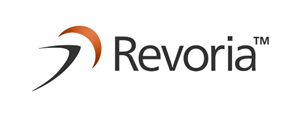 27 mars 2024La gamme Revoria de Fujifilm continue d’évoluerÀ la drupa 2024, Fujifilm présentera les derniers ajouts et développements de la gamme qui transforme les activités des clientsLe groupe Fujifilm a lancé la marque Revoria en juillet 2021 avec deux modèles : l’imprimante de production couleur haut de gamme Revoria Press PC1120 pour le marché professionnel haut de gamme, et l’imprimante de production monochrome Revoria Press E1 Series, qui prend en charge les activités d’impression à la demande des professionnels et des bureaux. Depuis, Fujifilm développe et élargit la gamme de produits Revoria.Revoria témoigne de l’engagement et de la détermination de Fujifilm à transformer le secteur de l’impression de production, à explorer de nouveaux territoires et à créer une valeur inégalée pour ses clients. Fujifilm continue de se mobiliser pour accompagner ses clients dans le défi de la transformation numérique.Plus particulièrement, la Revoria Press PC1120 a été largement plébiscitée par le marché, notamment en remportant le prix « Buyers Lab (BLI) 2022 PRO Award » dans la catégorie des équipements CMJN+ grand volume, décerné par Keypoint Intelligence, une institution indépendante d’évaluation des entreprises utilisant des équipements d’impression aux États-Unis. Revoria n’a cessé d’accroître sa présence grâce à sa qualité d’image supérieure, à sa productivité et à la valeur ajoutée apportée par les couleurs spéciales. Fujifilm se félicite d’avoir été un leader mondial de la technologie du toner sec pour le marché de l’impression de production.À la drupa 2024, le groupe Fujifilm présentera sa gamme avancée de produits Revoria Press, centrée sur la Revoria Press PC1120, afin de faciliter encore davantage les opérations d’impression de ses clients. La Revoria Press GC12500 sera également présente, en tant que première imprimante au monde à porter la taille maximale du papier au format B2XL (750 × 662 mm), pour imprimer jusqu’à 6 affiches A4 et des applications grand format. De plus, deux nouveaux modèles de milieu de gamme, destinés à un large éventail de clients et équipés d’une technologie de couleur spéciale, seront dévoilés à l’occasion du salon.Sur le stand du groupe Fujifilm à la drupa, outre les nouveaux produits mentionnés ci-dessus, Fujifilm présentera également de nouvelles options à travers des démonstrations techniques pour élargir le potentiel du toner sec dans les applications d’impression numérique. Ces options comprennent de nouvelles couleurs spéciales qui contribuent à étoffer la gamme de couleurs et une assembleuse en ligne qui aide à résoudre les défis liés à l’escalade des coûts de la main-d’œuvre et au recrutement de conducteurs. Fujifilm fera également la démonstration du premier toner fonctionnel au monde doté de propriétés adhésives, le toner adhésif par pression, ainsi que d’une ligne de production automatisée, qui sera exposée pour la première fois en Europe. Nous attendons votre visite avec impatience.FINÀ propos de FUJIFILM Corporation       FUJIFILM Corporation est l’une des principales sociétés d’exploitation de FUJIFILM Holdings. Depuis sa création en 1934, l’entreprise a développé une multitude de technologies de pointe dans le domaine de l’image et de la photo. Conformément à ses efforts pour devenir une société largement orientée vers la santé, Fujifilm applique désormais ces technologies à la prévention, au diagnostic et au traitement des maladies via les domaines du médical et des sciences de la vie. Fujifilm se développe également dans l’activité des matériaux à haute fonctionnalité comme les matériaux pour écran plat ainsi que sur les marchés des industries graphiques et des systèmes optiques.       À propos de FUJIFILM Graphic Communications Division        FUJIFILM Graphic Communications Division constitue un partenaire solide et pérenne déterminé à proposer des solutions d’impression de grande qualité et techniquement sophistiquées, en vue d’aider les imprimeurs à renforcer leur avantage concurrentiel et à développer leur entreprise. Sa stabilité financière et un programme d’investissement sans précédent dans la recherche et le développement permettent à Fujifilm de développer des technologies propriétaires d’impression haut de gamme. La gamme proposée comporte des solutions prépresse et presse pour l’impression offset, grand format et numérique, ainsi que des flux logiciels destinés à la gestion de la production d’imprimés. Fujifilm s’engage à réduire l’empreinte écologique de ses produits et de ses activités, et participe activement à la protection de l’environnement tout en s’efforçant d’informer les imprimeurs sur les meilleures pratiques dans ce domaine. Pour en savoir plus, merci de visiter le site        fujifilmprint.eu ou youtube.com/FujifilmGSEurope ou suivez-nous sur @FujifilmPrint       Pour tout contact communication:       Daniel Porter       AD Communications	       E: dporter@adcomms.co.uk       Tel: +44 (0)1372 464470       